上海市曹杨中学2017年安全责任书（1）校长与中层部门负责人签订                               《安全工作责任书》（2）中层部门负责人与下属人员签订                             《部门安全工作责任书》（3）全校教职工与校长签订                          《教职员工安全工作任务书》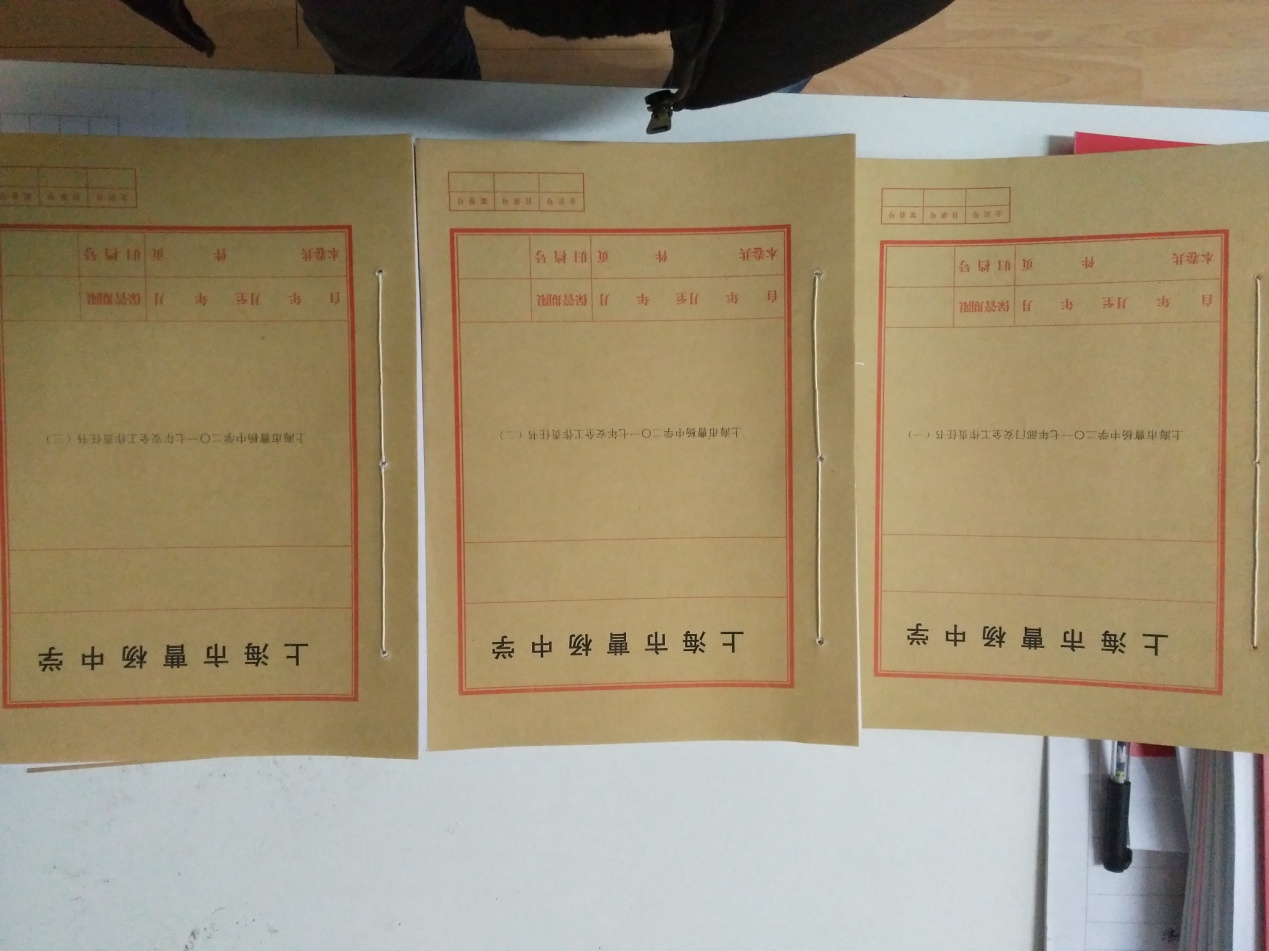 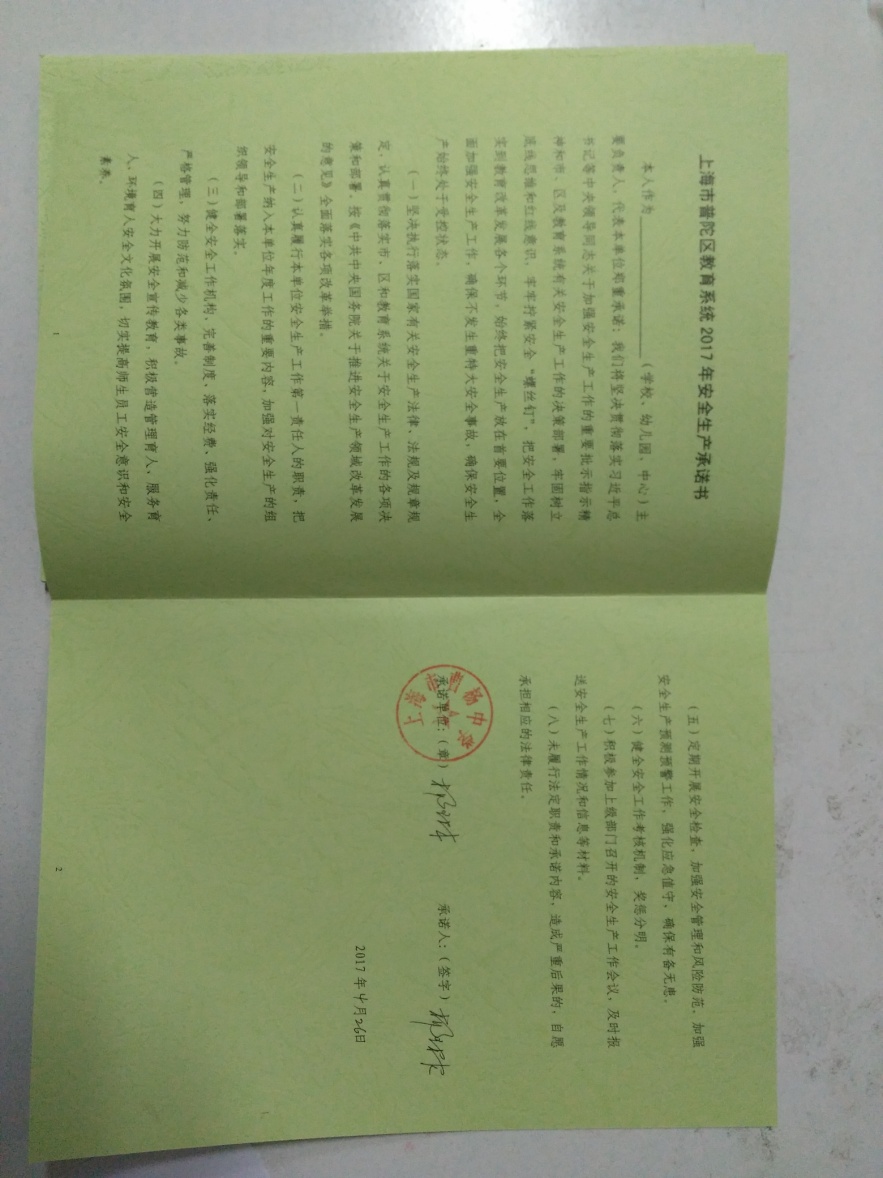 